Publicado en Ciudad de México el 30/05/2018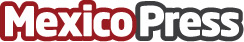 El mayor premio para artistas plásticos y visuales en México: Arte Lumen 3era ediciónArte Lumen en su 3ra Edición se consolida como el mayor premio para artistas plásticos y visuales en México por medio de su convocatoria abierta con el fin de impulsar y estimular el gran potencial de los creadores mexicanosDatos de contacto:Ernesto Solíshttp://artelumen.com.mx/Nota de prensa publicada en: https://www.mexicopress.com.mx/el-mayor-premio-para-artistas-plasticos-y Categorías: Nacional Artes Visuales Entretenimiento Solidaridad y cooperación Ciudad de México Premios http://www.mexicopress.com.mx